ИНСТРУКЦИЯДля того чтобы оставить отзыв и оценки, Пользователю (родителю) необходимо войти, используя регистрационную запись на Едином портале государственных услуг. Чтобы оставить отзыв и оценить нужно:1 Шаг. Зайти на  http://www.bus.gov.ru/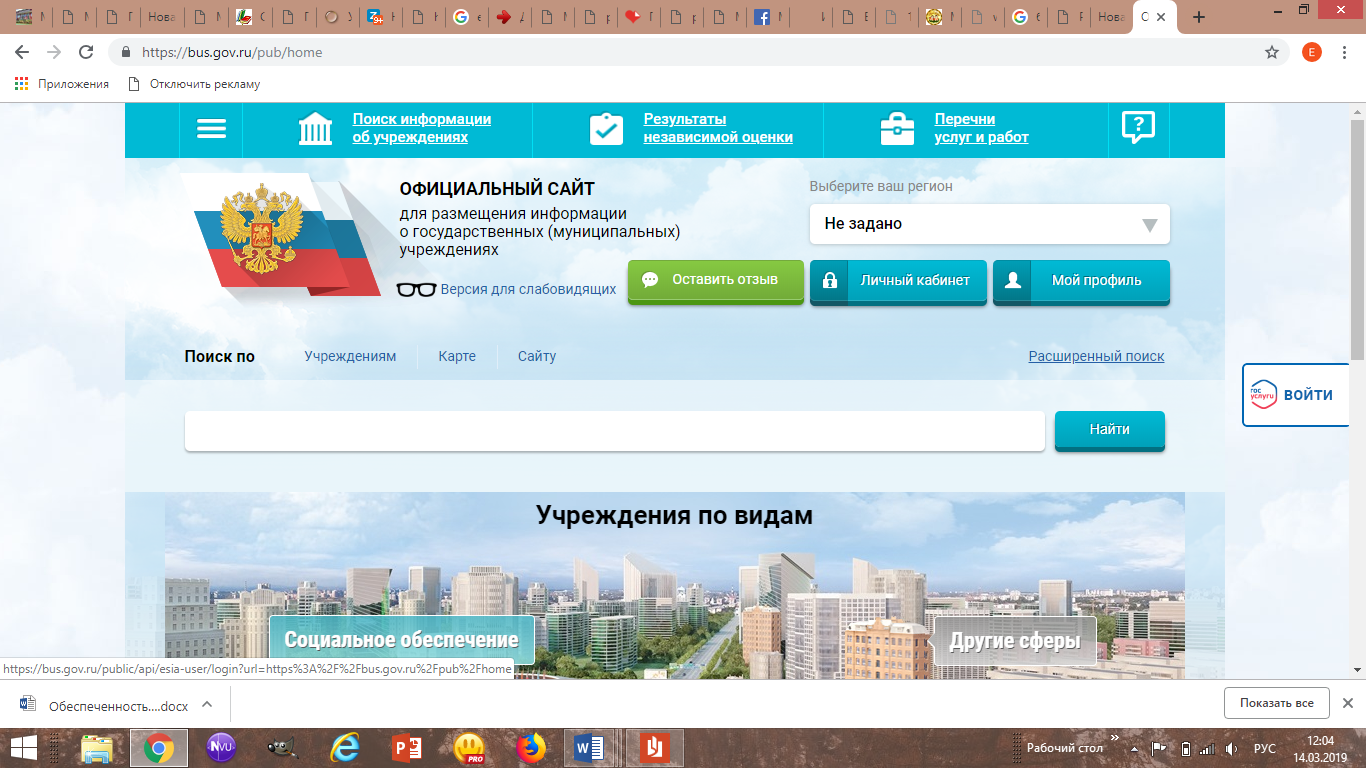 2 шаг. Справа кликнуть на иконку Гос Услуги ВОЙТИ3 шаг. Войти через номер телефона, почту или СНИЛС, написать  пароль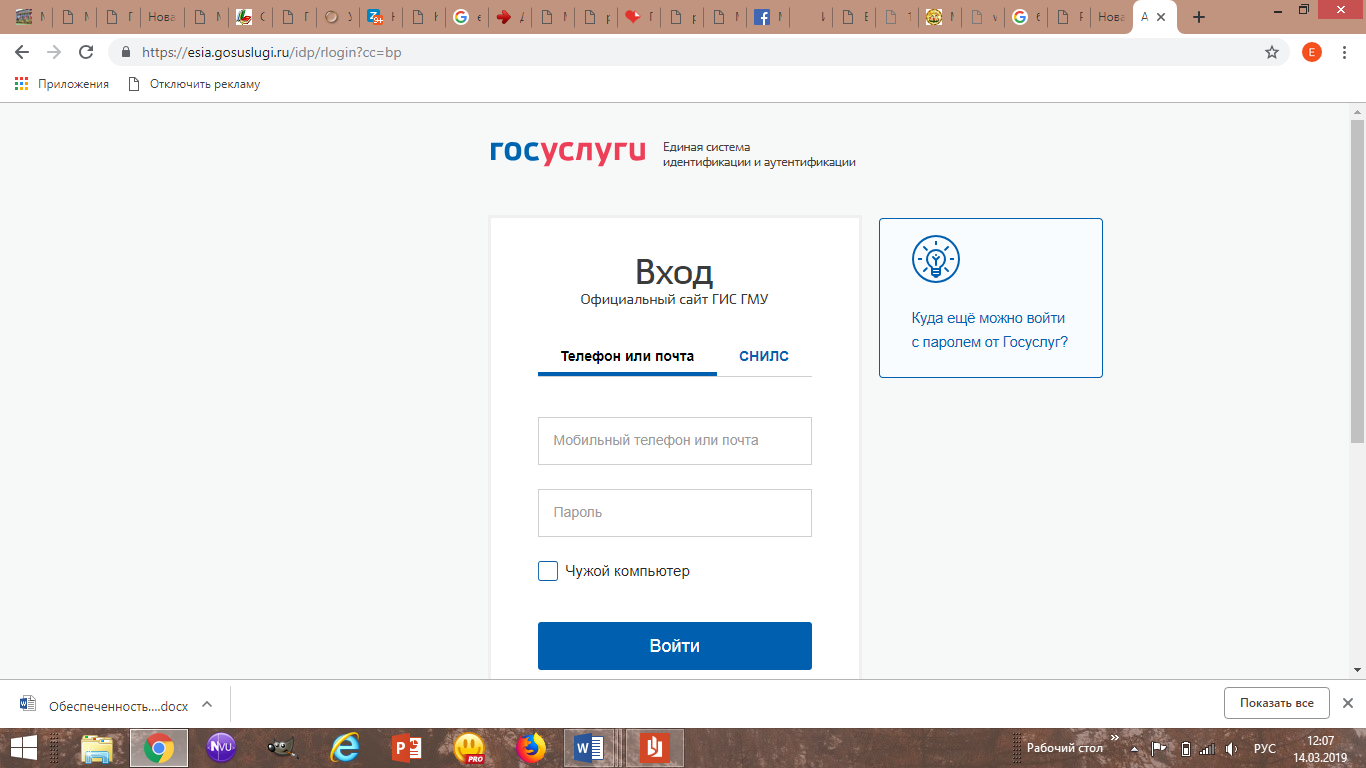 3 шаг. В поисковике написать название детского сада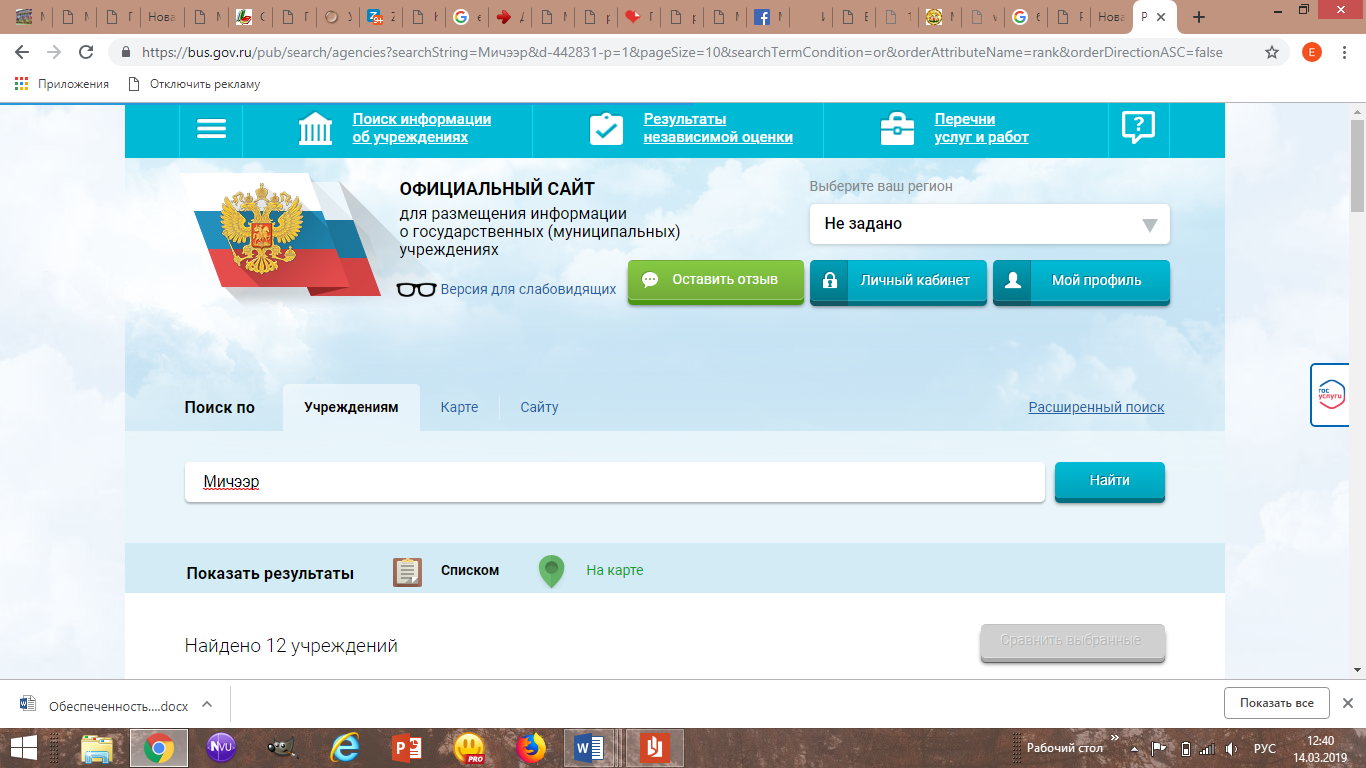 4 шаг. Выбрать наш детский сад , ознакомиться с ПОЛИТИКОЙформирования отзывов на официальном сайте для размещения информации о государственных и муниципальных учреждениях в информационно-телекоммуникационной сети «Интернет» www.bus.gov.ru . поставить галочку о согласии с правилами, оставить отзыв, оценить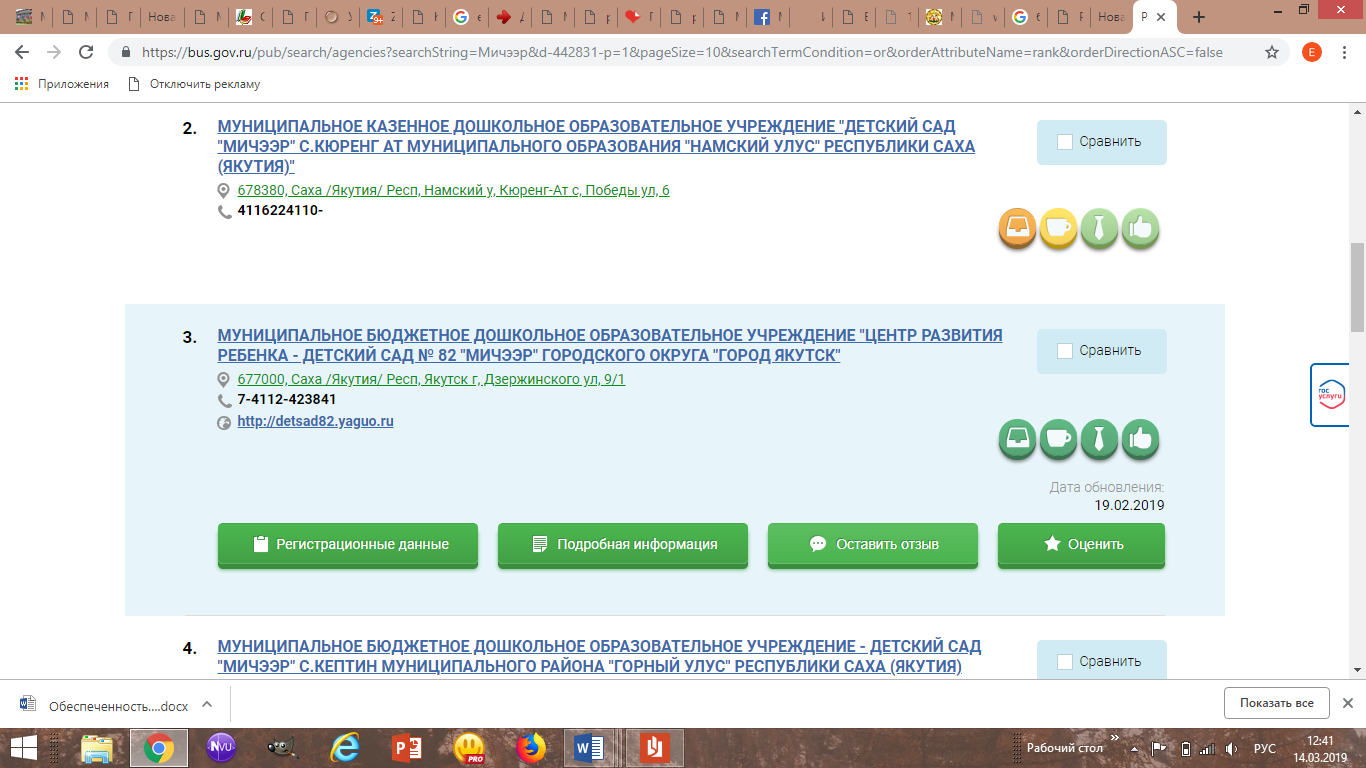 